Решение № 41 от 25 апреля 2017 г. О проекте решения Совета депутатов муниципального округа Головинский «Об утверждении отчета об исполнении бюджета муниципального округа Головинский за 2016 год»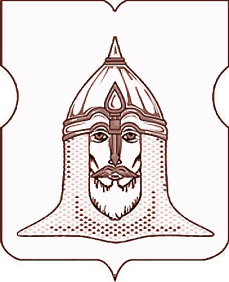 СОВЕТ ДЕПУТАТОВМУНИЦИПАЛЬНОГО ОКРУГА ГОЛОВИНСКИЙРЕШЕНИЕ 25 апреля 2017 года № 41О проекте решения Совета депутатов муниципального округа Головинский «Об утверждении отчета об исполнении бюджета муниципального округа Головинский за 2016 год»В соответствии со статьей 28 Федерального закона от 6 октября 2003 года № 131-ФЗ «Об общих принципах организации местного самоуправления в Российской Федерации», пунктом 1 части 1 статьи 8 Закона города Москвы от 6 ноября 2002 года № 56 «Об организации местного самоуправления в городе Москве», статьей 48 Устава муниципального округа Головинский, пунктом 21.5 Положения о бюджетном процессе в муниципальном округе Головинский, утвержденного решением Совета депутатов муниципального округа Головинский от 24 июня 2015 года № 55 «Об утверждении Положения о бюджетном процессе в муниципальном округе Головинский», в целях обсуждения отчета об исполнении бюджета муниципального округа Головинский за 2016 год с участием жителей муниципального округа ГоловинскийСоветом депутатов принято решение:1. Одобрить проект решения Совета депутатов муниципального округа Головинский «Об утверждении отчета об исполнении бюджета муниципального округа Головинский за 2016 год» (далее – проект решения) (приложение).
2. Назначить проведение публичных слушаний по проекту решения указанного в пункте 1 настоящего решения на «25» мая 2017 года по адресу: г. Москва, ул. Флотская, д.1, Малый зал, в 18 часов 00 минут по московскому времени.
3. Определить, что рабочая группа по обеспечению организации и проведению публичных слушаний по проекту решения указанного в пункте 1 настоящего решения состоит из членов Бюджетно-финансовой комиссии Совета депутатов муниципального округа Головинский.4. Администрации муниципального округа Головинский не позднее чем за 20 дней до дня проведения публичных слушаний, указанных в пункте 2 настоящего решения:4.1.    Опубликовать объявление о проведении публичных слушаний в газете «Наше Головино» и разместить на официальном сайте органов местного самоуправления муниципального округа Головинский www.nashe-golovino.ru;4.2.    Опубликовать настоящее решение в бюллетене «Московский муниципальный вестник» и разместить на официальном сайте органов местного самоуправления муниципального округа Головинский www.nashe-golovino.ru.5. Настоящее решение вступает в силу со дня его принятия.
6. Контроль исполнения настоящего решения возложить на главу муниципального округа Головинский Архипцову Н.В. и председателя бюджетно-финансовой комиссии - депутата Мемухину В.Г.Главамуниципального округа Головинский                                                      Н.В. АрхипцоваПриложениек решению Совета депутатовмуниципального округа Головинскийот 25 апреля 2017 года № 41ПРОЕКТВ соответствии  с  частью 7 статьи 81, статьями 264.5, 264.6 Бюджетного кодекса Российской Федерации, разделом 19 Положения о бюджетном процессе в муниципальном округе Головинский, утвержденного решением Совета депутатов муниципального округа Головинский от 24 июня 2015 года № 55, принимая во внимание заключение Контрольно-счетной палаты Москвы от 18 апреля 2017 года, сформированное по результатам внешней проверки годового отчета об исполнении бюджета муниципального округа Головинский за 2016 год, результаты публичных слушаний, состоявшихся 25 мая 2017 годаСоветом депутатов принято решение1. Утвердить отчет об исполнении бюджета муниципального округа Головинский за 2016 год с исполненными доходами бюджета в сумме62242,9 тыс. руб., исполненными расходами бюджета в сумме 58955,9 тыс. руб., превышением доходов над расходами (профицитом бюджета) в сумме 3287,0 тыс. руб. (приложение 1 к настоящему решению).2. Утвердить исполнение доходов бюджета муниципального округа Головинский за 2016 год согласно приложению 2 к настоящему решению.3. Утвердить исполнение расходов бюджета муниципального округа Головинский по ведомственной структуре расходов за 2016 год согласно приложению 3 к настоящему решению.4. Утвердить исполнение расходов бюджета муниципального округа Головинский по разделам, подразделам, целевым статьям и видам расходов бюджетной классификации за 2016 год согласно приложению 4 к настоящему решению.5. Утвердить Отчет об использовании бюджетных ассигнований резервного фонда муниципального округа Головинский за 2016 год согласно приложению 5 к настоящему решению.6.  Администрации муниципального округа Головинский:6.1. Опубликовать настоящее решение в бюллетене «Московский муниципальный вестник» и разместить на официальном сайте органов местного самоуправления муниципального округа Головинский www.nashe-golovino.ru;6.2. Результаты публичных слушаний о рассмотрении проекта решения Совета депутатов муниципального округа Головинский «Об утверждении отчета об исполнении бюджета муниципального округа Головинский за 2016 год» опубликовать в газете «Наше Головино» и разместить на официальном сайте органов местного самоуправления муниципального округа Головинский www.nashe-golovino.ru.7. Настоящее решение вступает в силу со дня его опубликования.8. Контроль исполнения настоящего решения возложить на главу муниципального округа Головинский Архипцову Н.В. и председателя бюджетно-финансовой комиссии - депутата Мемухину В.Г.Главамуниципального округа Головинский                                                      Н.В. АрхипцоваПриложение 1к решению Совета депутатовмуниципального округа Головинскийот 25 апреля 2017 года № 41Приложение 2к решению Совета депутатовмуниципального округа Головинскийот 25 апреля 2017 года № 41Приложение 3к решению Совета депутатовмуниципального округа Головинскийот 25 апреля 2017 года № 41Приложение 4к решению Совета депутатовмуниципального округа Головинскийот 25 апреля 2017 года № 41Приложение 5к решению Совета депутатовмуниципального округа Головинскийот 25 апреля 2017 года № 41ОТЧЕТоб использовании бюджетных ассигнований резервного фондамуниципального округа Головинскийза 2016 год            Решением Совета депутатов муниципального округа Головинский от 22 декабря 2015 года № 119 «О бюджете муниципального округа Головинский на 2016 год и плановый период 2017 и 2018 годов» размер резервного фонда на 2016 год утвержден в сумме 100,0 тыс. руб. по коду бюджетной классификации расходов 900 0111 32А0100000 870.            Резервный фонд создавался в соответствии со статьей 81 Бюджетного кодекса Российской Федерации с целью финансового обеспечения непредвиденных расходов, в том числе на проведение аварийно-восстановительных работ и иных мероприятий, связанных с ликвидацией последствий стихийных бедствий и других чрезвычайных ситуаций на территории муниципального округа Головинский.В период с 01 января 2016 года по 31 декабря 2016 года средства резервного фонда на указанные цели не направлялись и не расходовались.Об утверждении отчета об исполнении бюджета муниципального округа Головинский за 2016 годОб утверждении отчета об исполнении бюджета муниципального округа Головинский за 2016 годОб утверждении отчета об исполнении бюджета муниципального округа Головинский за 2016 годОТЧЕТ ОБ ИСПОЛНЕНИИ БЮДЖЕТАОТЧЕТ ОБ ИСПОЛНЕНИИ БЮДЖЕТАОТЧЕТ ОБ ИСПОЛНЕНИИ БЮДЖЕТАОТЧЕТ ОБ ИСПОЛНЕНИИ БЮДЖЕТАОТЧЕТ ОБ ИСПОЛНЕНИИ БЮДЖЕТАОТЧЕТ ОБ ИСПОЛНЕНИИ БЮДЖЕТАОТЧЕТ ОБ ИСПОЛНЕНИИ БЮДЖЕТАОТЧЕТ ОБ ИСПОЛНЕНИИ БЮДЖЕТАОТЧЕТ ОБ ИСПОЛНЕНИИ БЮДЖЕТАкодыФорма по ОКУД  0503117на01 января 2017 г.01 января 2017 г.01 января 2017 г.01 января 2017 г.01 января 2017 г.01 января 2017 г.01 января 2017 г.01 января 2017 г.Дата  01.01.2017по ОКПО  13560338Наименование финансового органаадминистрация МО Головинскийадминистрация МО Головинскийадминистрация МО Головинскийадминистрация МО Головинскийадминистрация МО Головинскийадминистрация МО Головинскийадминистрация МО Головинскийадминистрация МО Головинскийадминистрация МО Головинский900Наименование публично-правового образованияНаименование публично-правового образованияМуниципальный округ ГоловинскийМуниципальный округ ГоловинскийМуниципальный округ ГоловинскийМуниципальный округ ГоловинскийМуниципальный округ ГоловинскийМуниципальный округ ГоловинскийМуниципальный округ ГоловинскийМуниципальный округ Головинскийпо ОКТМО 45277583Периодичность: месячная,квартальная, годоваяПериодичность: месячная,квартальная, годоваяЕдиница измеренияруб.руб.руб.руб.руб.руб.руб.руб.руб.по ОКЕИ  3831. Доходы бюджета1. Доходы бюджета1. Доходы бюджета1. Доходы бюджета1. Доходы бюджета1. Доходы бюджета1. Доходы бюджета1. Доходы бюджета1. Доходы бюджета1. Доходы бюджета1. Доходы бюджета1. Доходы бюджетаНаименование показателяНаименование показателяКод
стро-
киКод
стро-
киКод дохода по бюджетной классификацииКод дохода по бюджетной классификацииКод дохода по бюджетной классификацииКод дохода по бюджетной классификацииКод дохода по бюджетной классификацииКод дохода по бюджетной классификацииКод дохода по бюджетной классификацииКод дохода по бюджетной классификацииКод дохода по бюджетной классификацииКод дохода по бюджетной классификацииУтвержденные бюджетные 
назначенияУтвержденные бюджетные 
назначенияИсполненоИсполненоНеисполненные назначенияНеисполненные назначения11223333333333445566Доходы бюджета - всегоДоходы бюджета - всего0100100008500000000000000000085000000000000000000850000000000000000008500000000000000000085000000000000000000850000000000000000008500000000000000000085000000000000000000850000000000000000008500000000000000058 656 700.0058 656 700.0062 242 955.2662 242 955.26-3 586 255.26-3 586 255.26в том числе:в том числе:Налог на доходы физических лиц с доходов, источником которых является налоговый агент, за исключением доходов, в отношении которых исчисление и уплата налога осуществляются в соответствии со статьями 227, 2271 и 228 Налогового кодекса Российской ФедерацииНалог на доходы физических лиц с доходов, источником которых является налоговый агент, за исключением доходов, в отношении которых исчисление и уплата налога осуществляются в соответствии со статьями 227, 2271 и 228 Налогового кодекса Российской Федерации18218210102010011010201001101020100110102010010000000011011016 094 100,0016 094 100,0019 502 885,8819 502 885,88-3 408 785,88-3 408 785,88Налог на доходы физических лиц с доходов, источником которых является налоговый агент, за исключением доходов, в отношении которых исчисление и уплата налога осуществляются в соответствии со статьями 227, 2271 и 228 Налогового кодекса Российской ФедерацииНалог на доходы физических лиц с доходов, источником которых является налоговый агент, за исключением доходов, в отношении которых исчисление и уплата налога осуществляются в соответствии со статьями 227, 2271 и 228 Налогового кодекса Российской Федерации182182101020100110102010011010201001101020100110001000110110--19 489 865,8219 489 865,82-19 489 865,82-19 489 865,82Налог на доходы физических лиц с доходов, источником которых является налоговый агент, за исключением доходов, в отношении которых исчисление и уплата налога осуществляются в соответствии со статьями 227, 2271 и 228 Налогового кодекса Российской ФедерацииНалог на доходы физических лиц с доходов, источником которых является налоговый агент, за исключением доходов, в отношении которых исчисление и уплата налога осуществляются в соответствии со статьями 227, 2271 и 228 Налогового кодекса Российской Федерации182182101020100110102010011010201001101020100121002100110110--10 106,0610 106,06-10 106,06-10 106,06Налог на доходы физических лиц с доходов, источником которых является налоговый агент, за исключением доходов, в отношении которых исчисление и уплата налога осуществляются в соответствии со статьями 227, 2271 и 228 Налогового кодекса Российской ФедерацииНалог на доходы физических лиц с доходов, источником которых является налоговый агент, за исключением доходов, в отношении которых исчисление и уплата налога осуществляются в соответствии со статьями 227, 2271 и 228 Налогового кодекса Российской Федерации182182101020100110102010011010201001101020100130003000110110--3 607,743 607,74-3 607,74-3 607,74Налог на доходы физических лиц с доходов, источником которых является налоговый агент, за исключением доходов, в отношении которых исчисление и уплата налога осуществляются в соответствии со статьями 227, 2271 и 228 Налогового кодекса Российской ФедерацииНалог на доходы физических лиц с доходов, источником которых является налоговый агент, за исключением доходов, в отношении которых исчисление и уплата налога осуществляются в соответствии со статьями 227, 2271 и 228 Налогового кодекса Российской Федерации182182101020100110102010011010201001101020100140004000110110---684,21-684,21684,21684,21Налог на доходы физических лиц с доходов, источником которых является налоговый агент, за исключением доходов, в отношении которых исчисление и уплата налога осуществляются в соответствии со статьями 227, 2271 и 228 Налогового кодекса Российской ФедерацииНалог на доходы физических лиц с доходов, источником которых является налоговый агент, за исключением доходов, в отношении которых исчисление и уплата налога осуществляются в соответствии со статьями 227, 2271 и 228 Налогового кодекса Российской Федерации182182101020100110102010011010201001101020100150005000110110---9,53-9,539,539,53Налог на доходы физических лиц с доходов, полученных от осуществления деятельности физическими лицами, зарегистрированными в качестве индивидуальных предпринимателей, нотариусов, занимающихся частной практикой, адвокатов, учредивших адвокатские кабинеты, и других лиц, занимающихся частной практикой в соответствии со статьей 227 Налогового кодекса Российской ФедерацииНалог на доходы физических лиц с доходов, полученных от осуществления деятельности физическими лицами, зарегистрированными в качестве индивидуальных предпринимателей, нотариусов, занимающихся частной практикой, адвокатов, учредивших адвокатские кабинеты, и других лиц, занимающихся частной практикой в соответствии со статьей 227 Налогового кодекса Российской Федерации18218210102020011010202001101020200110102020010000000011011038 200,0038 200,0033 570,9333 570,934 629,074 629,07Налог на доходы физических лиц с доходов, полученных от осуществления деятельности физическими лицами, зарегистрированными в качестве индивидуальных предпринимателей, нотариусов, занимающихся частной практикой, адвокатов, учредивших адвокатские кабинеты, и других лиц, занимающихся частной практикой в соответствии со статьей 227 Налогового кодекса Российской ФедерацииНалог на доходы физических лиц с доходов, полученных от осуществления деятельности физическими лицами, зарегистрированными в качестве индивидуальных предпринимателей, нотариусов, занимающихся частной практикой, адвокатов, учредивших адвокатские кабинеты, и других лиц, занимающихся частной практикой в соответствии со статьей 227 Налогового кодекса Российской Федерации182182101020200110102020011010202001101020200110001000110110--33 335,6933 335,69-33 335,69-33 335,69Налог на доходы физических лиц с доходов, полученных от осуществления деятельности физическими лицами, зарегистрированными в качестве индивидуальных предпринимателей, нотариусов, занимающихся частной практикой, адвокатов, учредивших адвокатские кабинеты, и других лиц, занимающихся частной практикой в соответствии со статьей 227 Налогового кодекса Российской ФедерацииНалог на доходы физических лиц с доходов, полученных от осуществления деятельности физическими лицами, зарегистрированными в качестве индивидуальных предпринимателей, нотариусов, занимающихся частной практикой, адвокатов, учредивших адвокатские кабинеты, и других лиц, занимающихся частной практикой в соответствии со статьей 227 Налогового кодекса Российской Федерации182182101020200110102020011010202001101020200121002100110110--142,37142,37-142,37-142,37Налог на доходы физических лиц с доходов, полученных от осуществления деятельности физическими лицами, зарегистрированными в качестве индивидуальных предпринимателей, нотариусов, занимающихся частной практикой, адвокатов, учредивших адвокатские кабинеты, и других лиц, занимающихся частной практикой в соответствии со статьей 227 Налогового кодекса Российской ФедерацииНалог на доходы физических лиц с доходов, полученных от осуществления деятельности физическими лицами, зарегистрированными в качестве индивидуальных предпринимателей, нотариусов, занимающихся частной практикой, адвокатов, учредивших адвокатские кабинеты, и других лиц, занимающихся частной практикой в соответствии со статьей 227 Налогового кодекса Российской Федерации182182101020200110102020011010202001101020200130003000110110--147,15147,15-147,15-147,15Налог на доходы физических лиц с доходов, полученных от осуществления деятельности физическими лицами, зарегистрированными в качестве индивидуальных предпринимателей, нотариусов, занимающихся частной практикой, адвокатов, учредивших адвокатские кабинеты, и других лиц, занимающихся частной практикой в соответствии со статьей 227 Налогового кодекса Российской ФедерацииНалог на доходы физических лиц с доходов, полученных от осуществления деятельности физическими лицами, зарегистрированными в качестве индивидуальных предпринимателей, нотариусов, занимающихся частной практикой, адвокатов, учредивших адвокатские кабинеты, и других лиц, занимающихся частной практикой в соответствии со статьей 227 Налогового кодекса Российской Федерации182182101020200110102020011010202001101020200140004000110110---54,28-54,2854,2854,28Налог на доходы физических лиц с доходов, полученных физическими лицами в соответствии со статьей 228 Налогового кодекса Российской ФедерацииНалог на доходы физических лиц с доходов, полученных физическими лицами в соответствии со статьей 228 Налогового кодекса Российской Федерации182182101020300110102030011010203001101020300100000000110110413 600,00413 600,00796 922,95796 922,95-383 322,95-383 322,95Налог на доходы физических лиц с доходов, полученных физическими лицами в соответствии со статьей 228 Налогового кодекса Российской ФедерацииНалог на доходы физических лиц с доходов, полученных физическими лицами в соответствии со статьей 228 Налогового кодекса Российской Федерации182182101020300110102030011010203001101020300110001000110110--788 913,10788 913,10-788 913,10-788 913,10Налог на доходы физических лиц с доходов, полученных физическими лицами в соответствии со статьей 228 Налогового кодекса Российской ФедерацииНалог на доходы физических лиц с доходов, полученных физическими лицами в соответствии со статьей 228 Налогового кодекса Российской Федерации182182101020300110102030011010203001101020300121002100110110--3 117,253 117,25-3 117,25-3 117,25Налог на доходы физических лиц с доходов, полученных физическими лицами в соответствии со статьей 228 Налогового кодекса Российской ФедерацииНалог на доходы физических лиц с доходов, полученных физическими лицами в соответствии со статьей 228 Налогового кодекса Российской Федерации182182101020300110102030011010203001101020300130003000110110--4 892,374 892,37-4 892,37-4 892,37Налог на доходы физических лиц с доходов, полученных физическими лицами в соответствии со статьей 228 Налогового кодекса Российской ФедерацииНалог на доходы физических лиц с доходов, полученных физическими лицами в соответствии со статьей 228 Налогового кодекса Российской Федерации182182101020300110102030011010203001101020300140004000110110--0,230,23-0,23-0,23Прочие доходы от компенсации затрат бюджетов внутригородских муниципальных образований городов федерального значенияПрочие доходы от компенсации затрат бюджетов внутригородских муниципальных образований городов федерального значения900900113029930311302993031130299303113029930300000000130130--82 029,2482 029,24-82 029,24-82 029,24Доходы от реализации иного имущества, находящегося в муниципальной собственности внутригородских муниципальных образований городов федерального значения (за исключением имущества муниципальных бюджетных и автономных учреждений, а также имущества муниципальных унитарных предприятий, в том числе казенных), в части реализации материальных запасов по указанному имуществуДоходы от реализации иного имущества, находящегося в муниципальной собственности внутригородских муниципальных образований городов федерального значения (за исключением имущества муниципальных бюджетных и автономных учреждений, а также имущества муниципальных унитарных предприятий, в том числе казенных), в части реализации материальных запасов по указанному имуществу900900114020330311402033031140203303114020330300000000440440--467,68467,68-467,68-467,68Прочие поступления от денежных взысканий (штрафов) и иных сумм в возмещение ущерба, зачисляемые в бюджеты внутригородских муниципальных образований городов федерального значенияПрочие поступления от денежных взысканий (штрафов) и иных сумм в возмещение ущерба, зачисляемые в бюджеты внутригородских муниципальных образований городов федерального значения900900116900300311690030031169003003116900300300000000140140--115 500,00115 500,00-115 500,00-115 500,00Прочие поступления от денежных взысканий (штрафов) и иных сумм в возмещение ущерба, зачисляемые в бюджеты внутригородских муниципальных образований городов федерального значенияПрочие поступления от денежных взысканий (штрафов) и иных сумм в возмещение ущерба, зачисляемые в бюджеты внутригородских муниципальных образований городов федерального значения900900116900300311690030031169003003116900300300090009140140--115 500,00115 500,00-115 500,00-115 500,00Субвенции бюджетам внутригородских муниципальных образований городов федерального значения на выполнение передаваемых полномочий субъектов Российской ФедерацииСубвенции бюджетам внутригородских муниципальных образований городов федерального значения на выполнение передаваемых полномочий субъектов Российской Федерации9009002020302403202030240320203024032020302403000100011511513 879 300,003 879 300,003 879 300,003 879 300,00--Субвенции бюджетам внутригородских муниципальных образований городов федерального значения на выполнение передаваемых полномочий субъектов Российской ФедерацииСубвенции бюджетам внутригородских муниципальных образований городов федерального значения на выполнение передаваемых полномочий субъектов Российской Федерации9009002020302403202030240320203024032020302403000200021511515 287 700,005 287 700,005 287 700,005 287 700,00--Субвенции бюджетам внутригородских муниципальных образований городов федерального значения на выполнение передаваемых полномочий субъектов Российской ФедерацииСубвенции бюджетам внутригородских муниципальных образований городов федерального значения на выполнение передаваемых полномочий субъектов Российской Федерации9009002020302403202030240320203024032020302403000300031511517 673 900,007 673 900,007 673 900,007 673 900,00--Субвенции бюджетам внутригородских муниципальных образований городов федерального значения на выполнение передаваемых полномочий субъектов Российской ФедерацииСубвенции бюджетам внутригородских муниципальных образований городов федерального значения на выполнение передаваемых полномочий субъектов Российской Федерации90090020203024032020302403202030240320203024030004000415115111 321 800,0011 321 800,0011 321 800,0011 321 800,00--Субвенции бюджетам внутригородских муниципальных образований городов федерального значения на выполнение передаваемых полномочий субъектов Российской ФедерацииСубвенции бюджетам внутригородских муниципальных образований городов федерального значения на выполнение передаваемых полномочий субъектов Российской Федерации90090020203024032020302403202030240320203024030005000515115111 068 100,0011 068 100,0011 068 100,0011 068 100,00--Прочие межбюджетные трансферты, передаваемые бюджетам внутригородских муниципальных образований городов федерального значенияПрочие межбюджетные трансферты, передаваемые бюджетам внутригородских муниципальных образований городов федерального значения9009002020499903202049990320204999032020499903000000001511512 880 000,002 880 000,002 880 000,002 880 000,00--Доходы бюджетов внутригородских муниципальных образований городов федерального значения от возврата остатков субсидий, субвенций и иных межбюджетных трансфертов, имеющих целевое назначение, прошлых лет из бюджетов бюджетной системы Российской ФедерацииДоходы бюджетов внутригородских муниципальных образований городов федерального значения от возврата остатков субсидий, субвенций и иных межбюджетных трансфертов, имеющих целевое назначение, прошлых лет из бюджетов бюджетной системы Российской Федерации900900218030200321803020032180302003218030200300000000151151--18 170,8918 170,89-18 170,89-18 170,89Возврат остатков субсидий, субвенций и иных межбюджетных трансфертов, имеющих целевое назначение, прошлых лет из бюджетов внутригородских муниципальных образований городов федерального значенияВозврат остатков субсидий, субвенций и иных межбюджетных трансфертов, имеющих целевое назначение, прошлых лет из бюджетов внутригородских муниципальных образований городов федерального значения900900219030000321903000032190300003219030000300000000151151---417 392,31-417 392,31417 392,31417 392,31Форма 0503117, с. 2Форма 0503117, с. 2Форма 0503117, с. 2Форма 0503117, с. 22. Расходы бюджета2. Расходы бюджета2. Расходы бюджета2. Расходы бюджета2. Расходы бюджета2. Расходы бюджета2. Расходы бюджета2. Расходы бюджета2. Расходы бюджета2. Расходы бюджета2. Расходы бюджета2. Расходы бюджета2. Расходы бюджета2. Расходы бюджета2. Расходы бюджета2. Расходы бюджета2. Расходы бюджета2. Расходы бюджета2. Расходы бюджета2. Расходы бюджета2. Расходы бюджета2. Расходы бюджета Наименование показателя Наименование показателяКод
стро-
киКод
стро-
киКод расхода по бюджетной классификацииКод расхода по бюджетной классификацииКод расхода по бюджетной классификацииКод расхода по бюджетной классификацииКод расхода по бюджетной классификацииКод расхода по бюджетной классификацииКод расхода по бюджетной классификацииКод расхода по бюджетной классификацииКод расхода по бюджетной классификацииКод расхода по бюджетной классификацииКод расхода по бюджетной классификацииКод расхода по бюджетной классификацииУтвержденные 
бюджетные 
назначенияУтвержденные 
бюджетные 
назначенияИсполненоИсполненоНеисполненные назначенияНеисполненные назначения1122333333333333445566Расходы бюджета - всегоРасходы бюджета - всего20020000096000000000000000000960000000000000000009600000000000000000096000000000000000000960000000000000000009600000000000000000096000000000000000000960000000000000000009600000000000000000096000000000000000000960000000000000000009600000000000000059 560 200.0059 560 200.0058 955 928.3558 955 928.35604 271.65604 271.65в том числе:в том числе:Фонд оплаты труда государственных (муниципальных) органовФонд оплаты труда государственных (муниципальных) органов9009000102010231А0131А01001000010000100001001211211 698 600,001 698 600,001 698 528,011 698 528,0171,9971,99Иные выплаты персоналу государственных (муниципальных) органов, за исключением фонда оплаты трудаИные выплаты персоналу государственных (муниципальных) органов, за исключением фонда оплаты труда9009000102010231А0131А010010000100001000010012212270 400,0070 400,0070 400,0070 400,00--Взносы по обязательному социальному страхованию на выплаты денежного содержания и иные выплаты работникам государственных (муниципальных) органовВзносы по обязательному социальному страхованию на выплаты денежного содержания и иные выплаты работникам государственных (муниципальных) органов9009000102010231А0131А0100100001000010000100129129375 900,00375 900,00375 795,51375 795,51104,49104,49Прочая закупка товаров, работ и услуг для обеспечения государственных (муниципальных) нуждПрочая закупка товаров, работ и услуг для обеспечения государственных (муниципальных) нужд9009000102010231А0131А0100100001000010000100244244105 300,00105 300,00101 396,79101 396,793 903,213 903,21Иные выплаты персоналу государственных (муниципальных) органов, за исключением фонда оплаты трудаИные выплаты персоналу государственных (муниципальных) органов, за исключением фонда оплаты труда9009000102010235Г0135Г010110001100011000110012212252 000,0052 000,0052 000,0052 000,00--Иные выплаты, за исключением фонда оплаты труда государственных (муниципальных) органов, лицам, привлекаемым согласно законодательству для выполнения отдельных полномочийИные выплаты, за исключением фонда оплаты труда государственных (муниципальных) органов, лицам, привлекаемым согласно законодательству для выполнения отдельных полномочий9009000103010331А0131А0100200002000020000200123123145 600,00145 600,00145 600,00145 600,00--Специальные расходыСпециальные расходы9009000103010333А0433А04001000010000100001008808802 880 000,002 880 000,002 880 000,002 880 000,00--Фонд оплаты труда государственных (муниципальных) органовФонд оплаты труда государственных (муниципальных) органов9009000104010431Б0131Б01001000010000100001001211211 157 500,001 157 500,001 157 133,121 157 133,12366,88366,88Иные выплаты персоналу государственных (муниципальных) органов, за исключением фонда оплаты трудаИные выплаты персоналу государственных (муниципальных) органов, за исключением фонда оплаты труда9009000104010431Б0131Б010010000100001000010012212246 200,0046 200,0046 163,9346 163,9336,0736,07Взносы по обязательному социальному страхованию на выплаты денежного содержания и иные выплаты работникам государственных (муниципальных) органовВзносы по обязательному социальному страхованию на выплаты денежного содержания и иные выплаты работникам государственных (муниципальных) органов9009000104010431Б0131Б0100100001000010000100129129256 400,00256 400,00247 892,55247 892,558 507,458 507,45Прочая закупка товаров, работ и услуг для обеспечения государственных (муниципальных) нуждПрочая закупка товаров, работ и услуг для обеспечения государственных (муниципальных) нужд9009000104010431Б0131Б010010000100001000010024424485 400,0085 400,0082 390,2882 390,283 009,723 009,72Фонд оплаты труда государственных (муниципальных) органовФонд оплаты труда государственных (муниципальных) органов9009000104010431Б0131Б01005000050000500005001211214 591 500,004 591 500,004 590 966,364 590 966,36533,64533,64Иные выплаты персоналу государственных (муниципальных) органов, за исключением фонда оплаты трудаИные выплаты персоналу государственных (муниципальных) органов, за исключением фонда оплаты труда9009000104010431Б0131Б0100500005000050000500122122451 900,00451 900,00451 829,51451 829,5170,4970,49Взносы по обязательному социальному страхованию на выплаты денежного содержания и иные выплаты работникам государственных (муниципальных) органовВзносы по обязательному социальному страхованию на выплаты денежного содержания и иные выплаты работникам государственных (муниципальных) органов9009000104010431Б0131Б01005000050000500005001291291 377 200,001 377 200,001 347 190,061 347 190,0630 009,9430 009,94Прочая закупка товаров, работ и услуг для обеспечения государственных (муниципальных) нуждПрочая закупка товаров, работ и услуг для обеспечения государственных (муниципальных) нужд9009000104010431Б0131Б01005000050000500005002442441 155 000,001 155 000,001 149 267,271 149 267,275 732,735 732,73Исполнение судебных актов Российской Федерации и мировых соглашений по возмещению причиненного вредаИсполнение судебных актов Российской Федерации и мировых соглашений по возмещению причиненного вреда9009000104010431Б0131Б01005000050000500005008318312 000,002 000,002 000,002 000,00--Фонд оплаты труда государственных (муниципальных) органовФонд оплаты труда государственных (муниципальных) органов9009000104010433А0133А01001000010000100001001211211 879 000,001 879 000,001 878 999,831 878 999,830,170,17Иные выплаты персоналу государственных (муниципальных) органов, за исключением фонда оплаты трудаИные выплаты персоналу государственных (муниципальных) органов, за исключением фонда оплаты труда9009000104010433А0133А01001000010000100001001221221 094 200,001 094 200,001 094 129,731 094 129,7370,2770,27Взносы по обязательному социальному страхованию на выплаты денежного содержания и иные выплаты работникам государственных (муниципальных) органовВзносы по обязательному социальному страхованию на выплаты денежного содержания и иные выплаты работникам государственных (муниципальных) органов9009000104010433А0133А0100100001000010000100129129601 100,00601 100,00577 883,37577 883,3723 216,6323 216,63Прочая закупка товаров, работ и услуг для обеспечения государственных (муниципальных) нуждПрочая закупка товаров, работ и услуг для обеспечения государственных (муниципальных) нужд9009000104010433А0133А0100100001000010000100244244305 000,00305 000,00301 805,64301 805,643 194,363 194,36Фонд оплаты труда государственных (муниципальных) органовФонд оплаты труда государственных (муниципальных) органов9009000104010433А0133А01002000020000200002001211213 034 600,003 034 600,003 034 566,923 034 566,9233,0833,08Иные выплаты персоналу государственных (муниципальных) органов, за исключением фонда оплаты трудаИные выплаты персоналу государственных (муниципальных) органов, за исключением фонда оплаты труда9009000104010433А0133А0100200002000020000200122122828 600,00828 600,00828 517,17828 517,1782,8382,83Взносы по обязательному социальному страхованию на выплаты денежного содержания и иные выплаты работникам государственных (муниципальных) органовВзносы по обязательному социальному страхованию на выплаты денежного содержания и иные выплаты работникам государственных (муниципальных) органов9009000104010433А0133А0100200002000020000200129129928 300,00928 300,00901 021,03901 021,0327 278,9727 278,97Прочая закупка товаров, работ и услуг для обеспечения государственных (муниципальных) нуждПрочая закупка товаров, работ и услуг для обеспечения государственных (муниципальных) нужд9009000104010433А0133А0100200002000020000200244244496 200,00496 200,00491 875,96491 875,964 324,044 324,04Фонд оплаты труда государственных (муниципальных) органовФонд оплаты труда государственных (муниципальных) органов9009000104010433А0133А01004000040000400004001211214 132 800,004 132 800,004 132 800,004 132 800,00--Иные выплаты персоналу государственных (муниципальных) органов, за исключением фонда оплаты трудаИные выплаты персоналу государственных (муниципальных) органов, за исключением фонда оплаты труда9009000104010433А0133А01004000040000400004001221221 564 000,001 564 000,001 563 852,921 563 852,92147,08147,08Взносы по обязательному социальному страхованию на выплаты денежного содержания и иные выплаты работникам государственных (муниципальных) органовВзносы по обязательному социальному страхованию на выплаты денежного содержания и иные выплаты работникам государственных (муниципальных) органов9009000104010433А0133А01004000040000400004001291291 310 300,001 310 300,001 262 755,891 262 755,8947 544,1147 544,11Прочая закупка товаров, работ и услуг для обеспечения государственных (муниципальных) нуждПрочая закупка товаров, работ и услуг для обеспечения государственных (муниципальных) нужд9009000104010433А0133А0100400004000040000400244244666 800,00666 800,00660 427,64660 427,646 372,366 372,36Прочая закупка товаров, работ и услуг для обеспечения государственных (муниципальных) нуждПрочая закупка товаров, работ и услуг для обеспечения государственных (муниципальных) нужд9009000104010433А0133А010210002100021000210024424435 800,0035 800,0035 776,6235 776,6223,3823,38Иные выплаты персоналу государственных (муниципальных) органов, за исключением фонда оплаты трудаИные выплаты персоналу государственных (муниципальных) органов, за исключением фонда оплаты труда9009000104010435Г0135Г0101100011000110001100122122649 900,00649 900,00649 866,89649 866,8933,1133,11Резервные средстваРезервные средства9009000111011132А0132А0100000000000000000000870870100 000,00100 000,00--100 000,00100 000,00Уплата иных платежейУплата иных платежей9009000113011331Б0131Б0100400004000040000400853853129 300,00129 300,00129 300,00129 300,00--Прочая закупка товаров, работ и услуг для обеспечения государственных (муниципальных) нуждПрочая закупка товаров, работ и услуг для обеспечения государственных (муниципальных) нужд9009000113011331Б0131Б0109900099000990009900244244135 000,00135 000,0090 000,0090 000,0045 000,0045 000,00Прочая закупка товаров, работ и услуг для обеспечения государственных (муниципальных) нуждПрочая закупка товаров, работ и услуг для обеспечения государственных (муниципальных) нужд9009000804080409Г0709Г07001000010000100001002442441 262 300,001 262 300,001 261 008,521 261 008,521 291,481 291,48Субсидии бюджетным учреждениям на финансовое обеспечение государственного (муниципального) задания на оказание государственных (муниципальных) услуг (выполнение работ)Субсидии бюджетным учреждениям на финансовое обеспечение государственного (муниципального) задания на оказание государственных (муниципальных) услуг (выполнение работ)9009000804080409Г0709Г070010000100001000010061161110 059 500,0010 059 500,0010 059 500,0010 059 500,00--Прочая закупка товаров, работ и услуг для обеспечения государственных (муниципальных) нуждПрочая закупка товаров, работ и услуг для обеспечения государственных (муниципальных) нужд9009000804080409Г0709Г0702100021000210002100244244300 000,00300 000,0063 200,0063 200,00236 800,00236 800,00Субсидии бюджетным учреждениям на финансовое обеспечение государственного (муниципального) задания на оказание государственных (муниципальных) услуг (выполнение работ)Субсидии бюджетным учреждениям на финансовое обеспечение государственного (муниципального) задания на оказание государственных (муниципальных) услуг (выполнение работ)9009000804080409Г0709Г070210002100021000210061161197 700,0097 700,0097 700,0097 700,00--Прочая закупка товаров, работ и услуг для обеспечения государственных (муниципальных) нуждПрочая закупка товаров, работ и услуг для обеспечения государственных (муниципальных) нужд9009000804080435Е0135Е01005000050000500005002442441 612 000,001 612 000,001 612 000,001 612 000,00--Иные межбюджетные трансфертыИные межбюджетные трансферты9009001001100135П0135П0101500015000150001500540540597 600,00597 600,00541 106,83541 106,8356 493,1756 493,17Пособия, компенсации и иные социальные выплаты гражданам, кроме публичных нормативных обязательствПособия, компенсации и иные социальные выплаты гражданам, кроме публичных нормативных обязательств9009001006100635П0135П0101800018000180001800321321653 200,00653 200,00653 180,00653 180,0020,0020,00Прочая закупка товаров, работ и услуг для обеспечения государственных (муниципальных) нуждПрочая закупка товаров, работ и услуг для обеспечения государственных (муниципальных) нужд9009001102110210А0310А03001000010000100001002442444 345 000,004 345 000,004 345 000,004 345 000,00--Субсидии бюджетным учреждениям на финансовое обеспечение государственного (муниципального) задания на оказание государственных (муниципальных) услуг (выполнение работ)Субсидии бюджетным учреждениям на финансовое обеспечение государственного (муниципального) задания на оказание государственных (муниципальных) услуг (выполнение работ)9009001102110210А0310А03001000010000100001006116116 723 100,006 723 100,006 723 100,006 723 100,00--Прочая закупка товаров, работ и услуг для обеспечения государственных (муниципальных) нуждПрочая закупка товаров, работ и услуг для обеспечения государственных (муниципальных) нужд9009001202120235Е0135Е01003000030000300003002442441 436 000,001 436 000,001 436 000,001 436 000,00--Уплата иных платежейУплата иных платежей9009001202120235Е0135Е010030000300003000030085385340 000,0040 000,0040 000,0040 000,00--Прочая закупка товаров, работ и услуг для обеспечения государственных (муниципальных) нуждПрочая закупка товаров, работ и услуг для обеспечения государственных (муниципальных) нужд9009001204120435Е0135Е010030000300003000030024424492 000,0092 000,0092 000,0092 000,00--Результат исполнения бюджета (дефицит/профицит)Результат исполнения бюджета (дефицит/профицит)450450000790000000000000000007900000000000000000079000000000000000000790000000000000000007900000000000000000079000000000000000000790000000000000000007900000000000000000079000000000000000000790000000000000000007900000000000000000079000000000000000-903 500.00-903 500.003 287 026.913 287 026.91--Форма 0503117, с. 3Форма 0503117, с. 33. Источники финансирования дефицита бюджета3. Источники финансирования дефицита бюджета3. Источники финансирования дефицита бюджета3. Источники финансирования дефицита бюджета3. Источники финансирования дефицита бюджета3. Источники финансирования дефицита бюджета3. Источники финансирования дефицита бюджета3. Источники финансирования дефицита бюджета3. Источники финансирования дефицита бюджета3. Источники финансирования дефицита бюджета3. Источники финансирования дефицита бюджета3. Источники финансирования дефицита бюджета Наименование показателяКод
стро-
киКод источника финансирования дефицита бюджета
по бюджетной классификацииКод источника финансирования дефицита бюджета
по бюджетной классификацииКод источника финансирования дефицита бюджета
по бюджетной классификацииКод источника финансирования дефицита бюджета
по бюджетной классификацииКод источника финансирования дефицита бюджета
по бюджетной классификацииКод источника финансирования дефицита бюджета
по бюджетной классификацииКод источника финансирования дефицита бюджета
по бюджетной классификацииУтвержденные 
бюджетные 
назначенияИсполненоНеисполненные назначения123333333456Источники финансирования дефицита бюджета - всего50000090000000000000000000900000000000000000009000000000000000000090000000000000000000900000000000000000009000000000000000000090000000000000000903 500.00-3 287 026.914 190 526.91в том числе:Источники внутреннего финансирования бюджета52000001000000000000000000010000000000000000000100000000000000000001000000000000000000010000000000000000000100000000000000000001000000000000000---из них:---Источники внешнего финансирования бюджета62000002000000000000000000020000000000000000000200000000000000000002000000000000000000020000000000000000000200000000000000000002000000000000000---из них:---Изменение остатков средств70000001000000000000000000010000000000000000000100000000000000000001000000000000000000010000000000000000000100000000000000000001000000000000000903 500.00-3 287 026.914 190 526.91увеличение остатков средств, всего71000001050201030000510000010502010300005100000105020103000051000001050201030000510000010502010300005100000105020103000051000001050201030000510-58 656 700.00-63 520 495.30-уменьшение остатков средств, всего7200000105020103000061000001050201030000610000010502010300006100000105020103000061000001050201030000610000010502010300006100000105020103000061059 560 200.0060 233 468.39-И.В. КудряшовИ.В. Кудряшов(расшифровка подписи)(расшифровка подписи)(расшифровка подписи)(расшифровка подписи)Т.В. ЛебедеваТ.В. Лебедева(расшифровка подписи)(расшифровка подписи)«___» ______________ 2017 г.Исполнение доходов бюджета муниципального округа Головинский за 2016 годИсполнение доходов бюджета муниципального округа Головинский за 2016 годИсполнение доходов бюджета муниципального округа Головинский за 2016 годКод бюджетной классификацииНаименование кода классификации доходов бюджета2016 годКод бюджетной классификацииНаименование кода классификации доходов бюджета2016 год1 00 00 000 00 0000 000НАЛОГОВЫЕ И НЕНАЛОГОВЫЕ ДОХОДЫ20 531,3из них1 01 02000 01 0000 110Налог на доходы физических лиц20 333,41 13 02993 03 0000 130Прочие доходы от компенсации затрат бюджетов внутригородских муниципальных образований городов федерального значения82,01 14 02033 03 0000 440Доходы от реализации иного имущества, находящегося в муниципальной собственности внутригородских муниципальных образований городов федерального значения (за исключением имущества муниципальных бюджетных и автономных учреждений, а также имущества муниципальных унитарных предприятий, в том числе казенных), в части реализации материальных запасов по указанному имуществу0,41 16 90030 03 0000 140Прочие поступления от денежных взысканий (штрафов) и иных сумм в возмещение ущерба, зачисляемые в бюджеты внутригородских муниципальных образований городов федерального значения115,52 00 00 000 00 0000 000БЕЗВОЗМЕЗДНЫЕ ПОСТУПЛЕНИЯ41 711,6из них2 02 03000 00 0000 151Субвенции бюджетам субъектов Российской Федерации и муниципальных образований39 230,8из них2 02 03024 03 0000 151Субвенции бюджетам внутригородских муниципальных образований городов федерального значения на выполнение передаваемых полномочий субъектов Российской Федерации39 230,8из них2 02 03024 03 0001 151Субвенции бюджетам внутригородских муниципальных образований городов федерального значения на выполнение передаваемых полномочий субъектов Российской Федерации (на содержание муниципальных служащих, осуществляющих образование и организацию деятельности районных комиссий по делам несовершеннолетних и защите их прав)3 879,32 02 03024 03 0002 151Субвенции бюджетам внутригородских муниципальных образований городов федерального значения на выполнение передаваемых полномочий субъектов Российской Федерации (на содержание  муниципальных служащих, осуществляющих организацию досуговой, социально-воспитательной, физкультурно-оздоровительной и спортивной работы с населением по месту жительства)5 287,72 02 03024 03 0003 151Субвенции бюджетам внутригородских муниципальных образований городов федерального значения на выполнение передаваемых полномочий субъектов Российской Федерации (на содержание муниципальных служащих, осуществляющих организацию опеки, попечительства и патронажа)7 673,92 02 03024 03 0004 151Субвенции бюджетам внутригородских муниципальных образований городов федерального значения на выполнение передаваемых полномочий субъектов Российской Федерации (на организацию досуговой и социально-воспитательной работы с населением по месту жительства)11 321,82 02 03024 03 0005 151Субвенции бюджетам внутригородских муниципальных образований городов федерального значения на выполнение передаваемых полномочий субъектов Российской Федерации (на организацию  физкультурно-оздоровительной и спортивной работы с населением по месту жительства)11 068,12 02 04000 00 0000 151Иные межбюджетные трансферты2 880,0из них2 02 04999 03 0000 151Прочие межбюджетные трансферты, передаваемые бюджетам внутригородских муниципальных образований городов федерального значения2 880,02 18 03000 03 0000 15Доходы бюджетов внутригородских муниципальных образований городов федерального значения от возврата бюджетами бюджетной системы Российской Федерации остатков субсидий, субвенций и иных межбюджетных трансфертов, имеющих целевое назначение, прошлых лет18,2из них2 18 03020 03 0000 151Доходы бюджетов внутригородских муниципальных образований городов федерального значения от возврата остатков субсидий, субвенций и иных межбюджетных трансфертов, имеющих целевое назначение, прошлых лет из бюджетов бюджетной системы Российской Федерации18,22 19 00000 00 0000 000Возврат остатков субсидий, субвенций и иных межбюджетных трансфертов, имеющих целевое назначение, прошлых лет-417,4из них2 19 03000 03 0000 151Возврат остатков субсидий, субвенций и иных межбюджетных трансфертов, имеющих целевое назначение, прошлых лет из бюджетов внутригородских муниципальных образований городов федерального значения-417,4Всего доходов:Всего доходов:62 242,9Исполнение расходов бюджета муниципального округа Головинский по ведомственной структуре расходов за 2016 годИсполнение расходов бюджета муниципального округа Головинский по ведомственной структуре расходов за 2016 годИсполнение расходов бюджета муниципального округа Головинский по ведомственной структуре расходов за 2016 годИсполнение расходов бюджета муниципального округа Головинский по ведомственной структуре расходов за 2016 годИсполнение расходов бюджета муниципального округа Головинский по ведомственной структуре расходов за 2016 годИсполнение расходов бюджета муниципального округа Головинский по ведомственной структуре расходов за 2016 годИсполнение расходов бюджета муниципального округа Головинский по ведомственной структуре расходов за 2016 годНаименование кода классификации расходов бюджетаВедом-ствоРазделПодразделЦелевая статьяВид расходов Сумма, тыс.руб.администрация муниципального округа Головинский90058 955,9ОБЩЕГОСУДАРСТВЕННЫЕ ВОПРОСЫ900010032 032,1Функционирование высшего должностного лица субъекта Российской Федерации и муниципального образования90001022 298,1Непрограммные направления деятельности органов местного самоуправления по руководству и управлению в сфере установленных функций органов местного самоуправления города Москвы900010231 0 00000002 246,1Представительные органы местного самоуправления900010231 А 00000002 246,1Функционирование представительных органов местного самоуправления900010231 А 01000002 246,1Глава муниципального округа900010231 А 01001002 246,1Расходы на выплаты персоналу в целях обеспечения выполнения функций государственными (муниципальными)
органами, казенными учреждениями, органами управления государственными внебюджетными фондами900010231 А 01001001002 144,7Расходы на выплаты персоналу государственных (муниципальных) органов900010231 А 01001001202 144,7Фонд оплаты труда государственных (муниципальных) органов900010231 А 01001001211 698,5Иные выплаты персоналу государственных (муниципальных) органов, за исключением фонда оплаты труда900010231 А 010010012270,4Взносы по обязательному социальному страхованию на выплаты денежного содержания и иные выплаты работникам государственных (муниципальных) органов900010231 А 0100100129375,8Закупка товаров, работ и услуг для обеспечения государственных (муниципальных) нужд900010231 А 0100100200101,4Иные закупки товаров, работ и услуг для обеспечения государственных (муниципальных) нужд900010231 А 0100100240101,4Прочая закупка товаров, работ и услуг для обеспечения государственных (муниципальных) нужд900010231 А 0100100244101,4Прочие непрограммные направления деятельности органов местного самоуправления900010235 0 000000052,0Прочие непрограммные направления деятельности органов местного самоуправления при реализации государственных функций, связанных с общегосударственным управлением900010235 Г 000000052,0 Непрограммные направления деятельности органов местного самоуправления, связанные с общегосударственным управлением900010235 Г 010000052,0Прочие расходы в сфере здравоохранения900010235 Г 010110052,0Расходы на выплаты персоналу в целях обеспечения выполнения функций государственными (муниципальными) органами, казенными учреждениями, органами управления государственными внебюджетными фондами900010235 Г 010110010052,0Расходы на выплаты персоналу государственных (муниципальных) органов900010235 Г 010110012052,0Иные выплаты персоналу государственных (муниципальных) органов, за исключением фонда оплаты труда900010235 Г 010110012252,0Функционирование законодательных (представительных) органов государственной власти и представительных органов муниципальных образований90001033 025,6Непрограммные направления деятельности органов местного самоуправления по руководству и управлению в сфере установленных функций органов местного самоуправления города Москвы900010331 0 0000000145,6Представительные органы местного самоуправления900010331 А 0000000145,6Функционирование представительных органов местного самоуправления900010331 А 0100000145,6Депутаты Совета депутатов муниципального округа900010331 А 0100200145,6Расходы на выплаты персоналу в целях обеспечения выполнения функций государственными (муниципальными) органами, казенными учреждениями, органами управления государственными внебюджетными фондами900010331 А 0100200100145,6Расходы на выплаты персоналу государственных (муниципальных) органов900010331 А 0100200120145,6Иные выплаты, за исключением фонда оплаты труда государственных (муниципальных) органов, лицам, привлекаемым согласно законодательству для выполнения отдельных полномочий900010331 А 0100200123145,6Непрограммные направления деятельности органов государственной власти в части предоставления межбюджетных трансфертов900010333 0 00000002 880,0Непрограммные направления деятельности органов государственной власти в части предоставления межбюджетных трансфертов бюджетам внутригородских муниципальных образований900010333 А 00000002 880,0Иные межбюджетные трансферты бюджетам внутригородских муниципальных образований900010333 А 04000002 880,0Межбюджетные трансферты бюджетам муниципальных округов в целях повышения эффективности осуществления советами депутатов муниципальных округов переданных полномочий города Москвы900010333 А 04001002 880,0Иные бюджетные ассигнования900010333 А 04001008002 880,0Специальные расходы900010333 А 04001008802 880,0Функционирование Правительства Российской Федерации, высших исполнительных органов государственной власти субъектов Российской Федерации, местных администраций900010426 489,1Непрограммные направления деятельности органов местного самоуправления по руководству и управлению в сфере установленных функций органов местного самоуправления города Москвы900010431 0 00000009 074,8Исполнительные органы местного самоуправления900010431 Б 00000009 074,8Функционирование исполнительных органов местного самоуправления900010431 Б 01000009 074,8Глава администрации муниципального округа900010431 Б 01001001 533,6Расходы на выплаты персоналу в целях обеспечения выполнения функций государственными (муниципальными)
органами, казенными учреждениями, органами управления государственными внебюджетными фондами900010431 Б 01001001001 451,2Расходы на выплаты персоналу государственных (муниципальных) органов900010431 Б 01001001201 451,2Фонд оплаты труда государственных (муниципальных) органов900010431 Б 01001001211 157,1Иные выплаты персоналу государственных (муниципальных) органов, за исключением фонда оплаты труда900010431 Б 010010012246,2Взносы по обязательному социальному страхованию на выплаты денежного содержания и иные выплаты работникам государственных (муниципальных) органов900010431 Б 0100100129247,9Закупка товаров, работ и услуг для обеспечения государственных (муниципальных) нужд900010431 Б 010010020082,4Иные закупки товаров, работ и услуг для обеспечения государственных (муниципальных) нужд900010431 Б 010010024082,4Прочая закупка товаров, работ и услуг для обеспечения государственных (муниципальных) нужд900010431 Б 010010024482,4Обеспечение деятельности администрации муниципального округа900010431 Б 01005007 541,2Расходы на выплаты персоналу в целях обеспечения выполнения функций государственными (муниципальными)
органами, казенными учреждениями, органами управления государственными внебюджетными фондами900010431 Б 01005001006 390,0Расходы на выплаты персоналу государственных (муниципальных) органов900010431 Б 01005001206 390,0Фонд оплаты труда государственных (муниципальных) органов900010431 Б 01005001214 591,0Иные выплаты персоналу государственных (муниципальных) органов, за исключением фонда оплаты труда900010431 Б 0100500122451,8Взносы по обязательному социальному страхованию на выплаты денежного содержания и иные выплаты работникам государственных (муниципальных) органов900010431 Б 01005001291 347,2Закупка товаров, работ и услуг для обеспечения государственных (муниципальных) нужд900010431 Б 01005002001 149,2Иные закупки товаров, работ и услуг для обеспечения государственных (муниципальных) нужд900010431 Б 01005002401 149,2Прочая закупка товаров, работ и услуг для обеспечения государственных (муниципальных) нужд900010431 Б 01005002441 149,2Иные бюджетные ассигнования900010431 Б 01005008002,0Исполнение судебных актов900010431 Б 01005008302,0Исполнение судебных актов Российской Федерации и мировых соглашений по возмещению вреда, причиненного в результате незаконных действий (бездействия) органов государственной власти (государственных органов), органов местного самоуправления либо должностных лиц этих органов, а также в результате деятельности казенных учреждений900010431 Б 01005008312,0Непрограммные направления деятельности органов государственной власти в части предоставления межбюджетных трансфертов900010433 0 000000016 764,4Непрограммные направления деятельности органов государственной власти в части предоставления межбюджетных трансфертов бюджетам внутригородских муниципальных образований900010433 А 000000016 764,4Финансовое обеспечение переданных внутригородским муниципальным образованиям полномочий города Москвы900010433 А 010000016 764,4Финансовое обеспечение переданных внутригородским муниципальным образованиям полномочий по содержанию муниципальных служащих, осуществляющих организацию деятельности районных комиссий по делам несовершеннолетних и защите их прав900010433 А 01001003 852,8Расходы на выплаты персоналу в целях обеспечения выполнения функций государственными (муниципальными) органами, казенными учреждениями, органами управления государственными внебюджетными фондами900010433 А 01001001003 551,0Расходы на выплаты персоналу государственных (муниципальных) органов900010433 А 01001001203 551,0Фонд оплаты труда государственных (муниципальных) органов900010433 А 01001001211 879,0Иные выплаты персоналу государственных (муниципальных) органов, за исключением фонда оплаты труда900010433 А 01001001221 094,1Взносы по обязательному социальному страхованию на выплаты денежного содержания и иные выплаты работникам государственных (муниципальных) органов900010433 А 0100100129577,9Закупка товаров, работ и услуг для обеспечения государственных (муниципальных) нужд900010433 А 0100100200301,8Иные закупки товаров, работ и услуг для обеспечения государственных (муниципальных) нужд900010433 А 0100100240301,8Прочая закупка товаров, работ и услуг для обеспечения государственных (муниципальных) нужд900010433 А 0100100244301,8Финансовое обеспечение переданных внутригородским муниципальным образованиям полномочий по содержанию муниципальных служащих, осуществляющих организацию досуговой, социально-воспитательной, физкультурно-оздоровительной и спортивной работы с населением по месту жительства900010433 А 01002005 256,0Расходы на выплаты персоналу в целях обеспечения выполнения функций государственными (муниципальными)
органами, казенными учреждениями, органами управления государственными внебюджетными фондами900010433 А 01002001004 764,1Расходы на выплаты персоналу государственных (муниципальных) органов900010433 А 01002001204 764,1Фонд оплаты труда государственных (муниципальных) органов900010433 А 01002001213 034,6Иные выплаты персоналу государственных (муниципальных) органов, за исключением фонда оплаты труда900010433 А 0100200122828,5Взносы по обязательному социальному страхованию на выплаты денежного содержания и иные выплаты работникам государственных (муниципальных) органов900010433 А 0100200129901,0Закупка товаров, работ и услуг для обеспечения государственных (муниципальных) нужд900010433 А 0100200200491,9Иные закупки товаров, работ и услуг для обеспечения государственных (муниципальных) нужд900010433 А 0100200240491,9Прочая закупка товаров, работ и услуг для обеспечения государственных (муниципальных) нужд900010433 А 0100200244491,9Финансовое обеспечение переданных внутригородским муниципальным образованиям полномочий по содержанию муниципальных служащих, осуществляющих организацию опеки, попечительства и патронажа900010433 А 01004007 619,8Расходы на выплаты персоналу в целях обеспечения выполнения функций государственными (муниципальными)
органами, казенными учреждениями, органами управления государственными внебюджетными фондами900010433 А 01004001006 959,4Расходы на выплаты персоналу государственных (муниципальных) органов900010433 А 01004001206 959,4Фонд оплаты труда государственных (муниципальных) органов900010433 А 01004001214 132,8Иные выплаты персоналу государственных (муниципальных) органов, за исключением фонда оплаты труда900010433 А 01004001221 563,9Взносы по обязательному социальному страхованию на выплаты денежного содержания и иные выплаты работникам государственных (муниципальных) органов900010433 А 01004001291 262,7Закупка товаров, работ и услуг для обеспечения государственных (муниципальных) нужд900010433 А 0100400200660,4Иные закупки товаров, работ и услуг для обеспечения государственных (муниципальных) нужд900010433 А 0100400240660,4Прочая закупка товаров, работ и услуг для обеспечения государственных (муниципальных) нужд900010433 А 0100400244660,4Финансовое обеспечение переданных внутригородским муниципальным образованиям полномочий по содержанию муниципальных служащих, осуществляющих организацию деятельности районных комиссий по делам несовершеннолетних и защите их прав за счет собственных средств местного бюджета, дополнительно направляемых на переданные полномочия900010433 А 010210035,8Закупка товаров, работ и услуг для обеспечения государственных (муниципальных) нужд900010433 А 010210020035,8Иные закупки товаров, работ и услуг для обеспечения государственных (муниципальных) нужд900010433 А 010210024035,8Прочая закупка товаров, работ и услуг для обеспечения государственных (муниципальных) нужд900010433 А 010210024435,8Прочие непрограммные направления деятельности органов местного самоуправления900010435 0 0000000649,9Прочие непрограммные направления деятельности органов местного самоуправления при реализации государственных функций, связанных с общегосударственным управлением900010435 Г 0000000649,9 Непрограммные направления деятельности органов местного самоуправления, связанные с общегосударственным управлением900010435 Г 0100000649,9Прочие расходы в сфере здравоохранения900010435 Г 0101100649,9Расходы на выплаты персоналу в целях обеспечения выполнения функций государственными (муниципальными) органами, казенными учреждениями, органами управления государственными внебюджетными фондами900010435 Г 0101100100649,9Расходы на выплаты персоналу государственных (муниципальных) органов900010435 Г 0101100120649,9Иные выплаты персоналу государственных (муниципальных) органов, за исключением фонда оплаты труда900010435 Г 0101100122649,9Резервные фонды9000111-Резервный фонд, предусмотренный в бюджете муниципального округа900011132 0 0000000-Резервный фонд, предусмотренный в бюджете
муниципального округа900011132 А 0000000-Резервный фонд, предусмотренный в бюджете муниципального округа900011132 А 0100000-Иные бюджетные ассигнования900011132 А 0100000800-Резервные средства900011132 А 0100000870-Другие общегосударственные вопросы9000113219,3Непрограммные направления деятельности органов местного самоуправления по руководству и управлению в сфере установленных функций органов местного самоуправления города Москвы900011331 0 0000000219,3Исполнительные органы местного самоуправления900011331 Б 0000000219,3Функционирование исполнительных органов местного самоуправления900011331 Б 0100000219,3Уплата членских взносов на осуществление деятельности Совета муниципальных образований города Москвы900011331 Б 0100400129,3Иные бюджетные ассигнования900011331 Б 0100400800129,3Уплата налогов, сборов и иных платежей900011331 Б 0100400850129,3Уплата иных платежей900011331 Б 0100400853129,3Иные расходы по функционированию исполнительных органов местного самоуправления900011331 Б 010990090,0Закупка товаров, работ и услуг для обеспечения государственных (муниципальных) нужд900011331 Б 010990020090,0Иные закупки товаров, работ и услуг для обеспечения государственных (муниципальных) нужд900011331 Б 010990024090,0Прочая закупка товаров, работ и услуг для обеспечения государственных (муниципальных) нужд900011331 Б 010990024490,0КУЛЬТУРА, КИНЕМАТОГРАФИЯ900080013 093,4Другие вопросы в области культуры, кинематографии900080413 093,4Культура Москвы900080409 0 000000011 481,4Культурные центры, дома культуры, клубы и молодежные центры900080409 Г 000000011 481,4Субвенции бюджетам муниципальных округов для осуществления переданных полномочий по организации досуговой и социально-воспитательной работы с населением по месту жительства900080409 Г 070010011 320,5Закупка товаров, работ и услуг для обеспечения государственных (муниципальных) нужд900080409 Г 07001002001 261,0Иные закупки товаров, работ и услуг для обеспечения государственных (муниципальных) нужд900080409 Г 07001002401 261,0Прочая закупка товаров, работ и услуг для обеспечения государственных (муниципальных) нужд900080409 Г 07001002441 261,0Предоставление субсидий бюджетным, автономным учреждениям и иным некоммерческим организациям900080409 Г 070010060010 059,5Субсидии бюджетным учреждениям900080409 Г 070010061010 059,5Субсидии бюджетным учреждениям на финансовое обеспечение государственного (муниципального) задания на оказание государственных (муниципальных) услуг (выполнение работ)900080409 Г 070010061110 059,5Финансовое обеспечение переданных внутригородским муниципальным образованиям полномочий по организации досуговой и социально-воспитательной работы с населением по месту жительства за счет собственных средств местного бюджета, дополнительно направляемых на переданные полномочия900080409 Г 0702100160,9Закупка товаров, работ и услуг для обеспечения государственных (муниципальных) нужд900080409 Г 070210020063,2Иные закупки товаров, работ и услуг для обеспечения государственных (муниципальных) нужд900080409 Г 070210024063,2Прочая закупка товаров, работ и услуг для обеспечения государственных (муниципальных) нужд900080409 Г 070210024463,2Предоставление субсидий бюджетным, автономным учреждениям и иным некоммерческим организациям900080409 Г 070210060097,7Субсидии бюджетным учреждениям900080409 Г 070210061097,7Субсидии бюджетным учреждениям на финансовое обеспечение государственного (муниципального) задания на оказание государственных (муниципальных) услуг (выполнение работ)900080409 Г 070210061197,7Прочие непрограммные направления деятельности органов местного самоуправления900080435 0 00000001 612,0Прочие направления деятельности администраций муниципальных округов города Москвы900080435 Е 00000001 612,0Непрограммные направления деятельности по расходным обязательствам администраций муниципальных округов города Москвы900080435 Е 01000001 612,0Праздничные и социально значимые мероприятия для населения900080435 Е 01005001 612,0Закупка товаров, работ и услуг для обеспечения государственных (муниципальных) нужд900080435 Е 01005002001 612,0Иные закупки товаров, работ и услуг для обеспечения государственных (муниципальных) нужд900080435 Е 01005002401 612,0Прочая закупка товаров, работ и услуг для обеспечения государственных (муниципальных) нужд900080435 Е 01005002441 612,0СОЦИАЛЬНАЯ ПОЛИТИКА90010001 194,3Пенсионное обеспечение9001001541,1Прочие непрограммные направления деятельности органов местного самоуправления900100135 0 0000000541,1Доплаты к пенсиям муниципальным служащим города Москвы900100135 П 0101500541,1Межбюджетные трансферты900100135 П 0101500500541,1Иные межбюджетные трансферты900100135 П 0101500540541,1Другие вопросы в области социальной политики9001006653,2Прочие непрограммные направления деятельности органов местного самоуправления900100635 0 0000000653,2Социальные гарантии муниципальным служащим, вышедшим на пенсию900100635 П 0101800653,2Социальное обеспечение и иные выплаты населению900100635 П 0101800300653,2Социальные выплаты гражданам, кроме публичных нормативных социальных выплат900100635 П 0101800320653,2Пособия, компенсации и иные социальные выплаты гражданам, кроме публичных нормативных обязательств900100635 П 0101800321653,2ФИЗИЧЕСКАЯ КУЛЬТУРА И СПОРТ900110011 068,1Массовый спорт900110211 068,1Спорт Москвы900110210 0 000000011 068,1Массовая физкультурно-спортивная работа900110210 А 000000011 068,1Осуществление физкультурно-оздоровительной и спортивной работы с населением по месту жительства900110210 А 030000011 068,1Субвенции бюджетам муниципальных округов для осуществления переданных полномочий по организации физкультурно-оздоровительной и спортивной работы с населением по месту жительства900110210 А 030010011 068,1Закупка товаров, работ и услуг для обеспечения государственных (муниципальных) нужд900110210 А 03001002004 345,0Иные закупки товаров, работ и услуг для обеспечения государственных (муниципальных) нужд900110210 А 03001002404 345,0Прочая закупка товаров, работ и услуг для обеспечения государственных (муниципальных) нужд900110210 А 03001002444 345,0Предоставление субсидий бюджетным, автономным учреждениям и иным некоммерческим организациям900110210 А 03001006006 723,1Субсидии бюджетным учреждениям900110210 А 03001006106 723,1Субсидии бюджетным учреждениям на финансовое обеспечение государственного (муниципального) задания на оказание государственных (муниципальных) услуг (выполнение работ)900110210 А 03001006116 723,1СРЕДСТВА МАССОВОЙ ИНФОРМАЦИИ90012001 568,0Периодическая печать и издательства90012021 476,0Прочие непрограммные направления деятельности органов местного самоуправления900120235 0 00000001 476,0Прочие направления деятельности администраций муниципальных округов города Москвы900120235 Е 00000001 476,0Непрограммные направления деятельности по расходным обязательствам администраций муниципальных округов города Москвы900120235 Е 01000001 476,0Информирование населения900120235 Е 01003001 476,0Закупка товаров, работ и услуг для обеспечения государственных (муниципальных) нужд900120235 Е 01003002001 436,0Иные закупки товаров, работ и услуг для обеспечения государственных (муниципальных) нужд900120235 Е 01003002401 436,0Прочая закупка товаров, работ и услуг для обеспечения государственных (муниципальных) нужд900120235 Е 01003002441 436,0Иные бюджетные ассигнования900120235 Е 010030080040,0Уплата налогов, сборов и иных платежей900120235 Е 010030085040,0Уплата иных платежей900120235 Е 010030085340,0Другие вопросы в области средств массовой информации900120492,0Прочие непрограммные направления деятельности органов местного самоуправления900120435 0 000000092,0Прочие направления деятельности администраций муниципальных округов города Москвы900120435 Е 000000092,0Непрограммные направления деятельности по расходным обязательствам администраций муниципальных округов города Москвы900120435 Е 010000092,0Информирование населения900120435 Е 010030092,0Закупка товаров, работ и услуг для обеспечения государственных (муниципальных) нужд900120435 Е 010030020092,0Иные закупки товаров, работ и услуг для обеспечения государственных (муниципальных) нужд900120435 Е 010030024092,0Прочая закупка товаров, работ и услуг для обеспечения государственных (муниципальных) нужд900120435 Е 010030024492,0Исполнение расходов бюджета муниципального округа ГоловинскийИсполнение расходов бюджета муниципального округа ГоловинскийИсполнение расходов бюджета муниципального округа ГоловинскийИсполнение расходов бюджета муниципального округа ГоловинскийИсполнение расходов бюджета муниципального округа ГоловинскийИсполнение расходов бюджета муниципального округа Головинскийпо разделам, подразделам, целевым статьям и видам расходов бюджетной классификациипо разделам, подразделам, целевым статьям и видам расходов бюджетной классификациипо разделам, подразделам, целевым статьям и видам расходов бюджетной классификациипо разделам, подразделам, целевым статьям и видам расходов бюджетной классификациипо разделам, подразделам, целевым статьям и видам расходов бюджетной классификациипо разделам, подразделам, целевым статьям и видам расходов бюджетной классификацииза 2016 годза 2016 годза 2016 годза 2016 годза 2016 годза 2016 годНаименование кода классификации расходов бюджетаРазделПодразделЦелевая статьяВид расходов Сумма, тыс.руб.ОБЩЕГОСУДАРСТВЕННЫЕ ВОПРОСЫ010032 032,1Функционирование высшего должностного лица субъекта Российской Федерации и муниципального образования01022 298,1Непрограммные направления деятельности органов местного самоуправления по руководству и управлению в сфере установленных функций органов местного самоуправления города Москвы010231 0 00000002 246,1Представительные органы местного самоуправления010231 А 00000002 246,1Функционирование представительных органов местного самоуправления010231 А 01000002 246,1Глава муниципального округа010231 А 01001002 246,1Расходы на выплаты персоналу в целях обеспечения
выполнения функций государственными (муниципальными) органами, казенными учреждениями, органами управления государственными внебюджетными фондами010231 А 01001001002 144,7Расходы на выплаты персоналу государственных (муниципальных) органов010231 А 01001001202 144,7Фонд оплаты труда государственных (муниципальных) органов010231 А 01001001211 698,5Иные выплаты персоналу государственных (муниципальных) органов, за исключением фонда оплаты труда010231 А 010010012270,4Взносы по обязательному социальному страхованию на выплаты денежного содержания и иные выплаты работникам государственных (муниципальных) органов010231 А 0100100129375,8Закупка товаров, работ и услуг для обеспечения государственных (муниципальных) нужд010231 А 0100100200101,4Иные закупки товаров, работ и услуг для обеспечения государственных (муниципальных) нужд010231 А 0100100240101,4Прочая закупка товаров, работ и услуг для обеспечения государственных (муниципальных) нужд010231 А 0100100244101,4Прочие непрограммные направления деятельности органов местного самоуправления010235 0 000000052,0Прочие непрограммные направления деятельности органов местного самоуправления при реализации государственных функций, связанных с общегосударственным управлением010235 Г 000000052,0 Непрограммные направления деятельности органов местного самоуправления, связанные с общегосударственным управлением010235 Г 010000052,0Прочие расходы в сфере здравоохранения010235 Г 010110052,0Расходы на выплаты персоналу в целях обеспечения выполнения функций государственными (муниципальными) органами, казенными учреждениями, органами управления государственными внебюджетными фондами010235 Г 010110010052,0Расходы на выплаты персоналу государственных (муниципальных) органов010235 Г 010110012052,0Иные выплаты персоналу государственных (муниципальных) органов, за исключением фонда оплаты труда010235 Г 010110012252,0Функционирование законодательных (представительных) органов государственной власти и представительных органов муниципальных образований01033 025,6Непрограммные направления деятельности органов местного самоуправления по руководству и управлению в сфере установленных функций органов местного самоуправления города Москвы010331 0 0000000145,6Представительные органы местного самоуправления010331 А 0000000145,6Функционирование представительных органов местного самоуправления010331 А 0100000145,6Депутаты Совета депутатов муниципального округа010331 А 0100200145,6Расходы на выплаты персоналу в целях обеспечения выполнения функций государственными (муниципальными) органами, казенными учреждениями, органами управления государственными внебюджетными фондами010331 А 0100200100145,6Расходы на выплаты персоналу государственных (муниципальных) органов010331 А 0100200120145,6Иные выплаты, за исключением фонда оплаты труда государственных (муниципальных) органов, лицам, привлекаемым согласно законодательству для выполнения отдельных полномочий010331 А 0100200123145,6Непрограммные направления деятельности органов государственной власти в части предоставления межбюджетных трансфертов010333 0 00000002 880,0Непрограммные направления деятельности органов государственной власти в части предоставления межбюджетных трансфертов бюджетам внутригородских муниципальных образований010333 А 00000002 880,0Иные межбюджетные трансферты бюджетам внутригородских муниципальных образований010333 А 04000002 880,0Межбюджетные трансферты бюджетам муниципальных округов в целях повышения эффективности осуществления советами депутатов муниципальных округов переданных полномочий города Москвы010333 А 04001002 880,0Иные бюджетные ассигнования010333 А 04001008002 880,0Специальные расходы010333 А 04001008802 880,0Функционирование Правительства Российской Федерации, высших исполнительных органов государственной власти субъектов Российской Федерации, местных администраций010426 489,1Непрограммные направления деятельности органов местного самоуправления по руководству и управлению в сфере установленных функций органов местного самоуправления города Москвы010431 0 00000009 074,8Исполнительные органы местного самоуправления010431 Б 00000009 074,8Функционирование исполнительных органов местного самоуправления010431 Б 01000009 074,8Глава администрации муниципального округа010431 Б 01001001 533,6Расходы на выплаты персоналу в целях обеспечения
выполнения функций государственными (муниципальными) органами, казенными учреждениями, органами управления
государственными внебюджетными фондами010431 Б 01001001001 451,2Расходы на выплаты персоналу государственных (муниципальных) органов010431 Б 01001001201 451,2Фонд оплаты труда государственных (муниципальных) органов010431 Б 01001001211 157,1Иные выплаты персоналу государственных (муниципальных) органов, за исключением фонда оплаты труда010431 Б 010010012246,2Взносы по обязательному социальному страхованию на выплаты денежного содержания и иные выплаты работникам государственных (муниципальных) органов010431 Б 0100100129247,9Закупка товаров, работ и услуг для обеспечения государственных (муниципальных) нужд010431 Б 010010020082,4Иные закупки товаров, работ и услуг для обеспечения государственных (муниципальных) нужд010431 Б 010010024082,4Прочая закупка товаров, работ и услуг для обеспечения государственных (муниципальных) нужд010431 Б 010010024482,4Обеспечение деятельности администрации муниципального округа010431 Б 01005007 541,2Расходы на выплаты персоналу в целях обеспечения
выполнения функций государственными (муниципальными)
органами, казенными учреждениями, органами управления
государственными внебюджетными фондами010431 Б 01005001006 390,0Расходы на выплаты персоналу государственных (муниципальных) органов010431 Б 01005001206 390,0Фонд оплаты труда государственных (муниципальных) органов010431 Б 01005001214 591,0Иные выплаты персоналу государственных (муниципальных) органов, за исключением фонда оплаты труда010431 Б 0100500122451,8Взносы по обязательному социальному страхованию на выплаты денежного содержания и иные выплаты работникам государственных (муниципальных) органов010431 Б 01005001291 347,2Закупка товаров, работ и услуг для обеспечения государственных (муниципальных) нужд010431 Б 01005002001 149,2Иные закупки товаров, работ и услуг для обеспечения государственных (муниципальных) нужд010431 Б 01005002401 149,2Прочая закупка товаров, работ и услуг для обеспечения государственных (муниципальных) нужд010431 Б 01005002441 149,2Иные бюджетные ассигнования010431 Б 01005008002,0Исполнение судебных актов010431 Б 01005008302,0Исполнение судебных актов Российской Федерации и мировых соглашений по возмещению вреда, причиненного в результате незаконных действий (бездействия) органов государственной власти (государственных органов), органов местного самоуправления либо должностных лиц этих органов, а также в результате деятельности казенных учреждений010431 Б 01005008312,0Непрограммные направления деятельности органов государственной власти в части предоставления межбюджетных трансфертов010433 0 000000016 764,4Непрограммные направления деятельности органов государственной власти в части предоставления межбюджетных трансфертов бюджетам внутригородских муниципальных образований010433 А 000000016 764,4Финансовое обеспечение переданных внутригородским муниципальным образованиям полномочий города Москвы010433 А 010000016 764,4Финансовое обеспечение переданных внутригородским муниципальным образованиям полномочий по содержанию муниципальных служащих, осуществляющих организацию деятельности районных комиссий по делам несовершеннолетних и защите их прав010433 А 01001003 852,8Расходы на выплаты персоналу в целях обеспечения
выполнения функций государственными (муниципальными) органами, казенными учреждениями, органами управления государственными внебюджетными фондами010433 А 01001001003 551,0Расходы на выплаты персоналу государственных (муниципальных) органов010433 А 01001001203 551,0Фонд оплаты труда государственных (муниципальных) органов010433 А 01001001211 879,0Иные выплаты персоналу государственных (муниципальных) органов, за исключением фонда оплаты труда010433 А 01001001221 094,1Взносы по обязательному социальному страхованию на выплаты денежного содержания и иные выплаты работникам государственных (муниципальных) органов010433 А 0100100129577,9Закупка товаров, работ и услуг для обеспечения государственных (муниципальных) нужд010433 А 0100100200301,8Иные закупки товаров, работ и услуг для обеспечения государственных (муниципальных) нужд010433 А 0100100240301,8Прочая закупка товаров, работ и услуг для обеспечения государственных (муниципальных) нужд010433 А 0100100244301,8Финансовое обеспечение переданных внутригородским муниципальным образованиям полномочий по содержанию муниципальных служащих, осуществляющих организацию досуговой, социально-воспитательной, физкультурно-оздоровительной и спортивной работы с населением по месту жительства010433 А 01002005 256,0Расходы на выплаты персоналу в целях обеспечения
выполнения функций государственными (муниципальными) органами, казенными учреждениями, органами управления государственными внебюджетными фондами010433 А 01002001004 764,1Расходы на выплаты персоналу государственных (муниципальных) органов010433 А 01002001204 764,1Фонд оплаты труда государственных (муниципальных) органов010433 А 01002001213 034,6Иные выплаты персоналу государственных (муниципальных) органов, за исключением фонда оплаты труда010433 А 0100200122828,5Взносы по обязательному социальному страхованию на выплаты денежного содержания и иные выплаты работникам государственных (муниципальных) органов010433 А 0100200129901,0Закупка товаров, работ и услуг для обеспечения государственных (муниципальных) нужд010433 А 0100200200491,9Иные закупки товаров, работ и услуг для обеспечения государственных (муниципальных) нужд010433 А 0100200240491,9Прочая закупка товаров, работ и услуг для обеспечения государственных (муниципальных) нужд010433 А 0100200244491,9Финансовое обеспечение переданных внутригородским муниципальным образованиям полномочий по содержанию муниципальных служащих, осуществляющих организацию опеки, попечительства и патронажа010433 А 01004007 619,8Расходы на выплаты персоналу в целях обеспечения
выполнения функций государственными (муниципальными) органами, казенными учреждениями, органами управления государственными внебюджетными фондами010433 А 01004001006 959,4Расходы на выплаты персоналу государственных (муниципальных) органов010433 А 01004001206 959,4Фонд оплаты труда государственных (муниципальных) органов010433 А 01004001214 132,8Иные выплаты персоналу государственных (муниципальных) органов, за исключением фонда оплаты труда010433 А 01004001221 563,9Взносы по обязательному социальному страхованию на выплаты денежного содержания и иные выплаты работникам государственных (муниципальных) органов010433 А 01004001291 262,7Закупка товаров, работ и услуг для обеспечения государственных (муниципальных) нужд010433 А 0100400200660,4Иные закупки товаров, работ и услуг для обеспечения государственных (муниципальных) нужд010433 А 0100400240660,4Прочая закупка товаров, работ и услуг для обеспечения государственных (муниципальных) нужд010433 А 0100400244660,4Финансовое обеспечение переданных внутригородским муниципальным образованиям полномочий по содержанию муниципальных служащих, осуществляющих организацию деятельности районных комиссий по делам несовершеннолетних и защите их прав за счет собственных средств местного бюджета, дополнительно направляемых на переданные полномочия010433 А 010210035,8Закупка товаров, работ и услуг для обеспечения государственных (муниципальных) нужд010433 А 010210020035,8Иные закупки товаров, работ и услуг для обеспечения государственных (муниципальных) нужд010433 А 010210024035,8Прочая закупка товаров, работ и услуг для обеспечения государственных (муниципальных) нужд010433 А 010210024435,8Прочие непрограммные направления деятельности органов местного самоуправления010435 0 0000000649,9Прочие непрограммные направления деятельности органов местного самоуправления при реализации государственных функций, связанных с общегосударственным управлением010435 Г 0000000649,9 Непрограммные направления деятельности органов местного самоуправления, связанные с общегосударственным управлением010435 Г 0100000649,9Прочие расходы в сфере здравоохранения010435 Г 0101100649,9Расходы на выплаты персоналу в целях обеспечения выполнения функций государственными (муниципальными) органами, казенными учреждениями, органами управления государственными внебюджетными фондами010435 Г 0101100100649,9Расходы на выплаты персоналу государственных (муниципальных) органов010435 Г 0101100120649,9Иные выплаты персоналу государственных (муниципальных) органов, за исключением фонда оплаты труда010435 Г 0101100122649,9Резервные фонды0111-Резервный фонд, предусмотренный в бюджете муниципального округа011132 0 0000000-Резервный фонд, предусмотренный в бюджете
муниципального округа011132 А 0000000-Резервный фонд, предусмотренный в бюджете
муниципального округа011132 А 0100000-Иные бюджетные ассигнования011132 А 0100000800-Резервные средства011132 А 0100000870-Другие общегосударственные вопросы0113219,3Непрограммные направления деятельности органов местного самоуправления по руководству и управлению в сфере установленных функций органов местного самоуправления города Москвы011331 0 0000000219,3Исполнительные органы местного самоуправления011331 Б 0000000219,3Функционирование исполнительных органов местного самоуправления011331 Б 0100000219,3Уплата членских взносов на осуществление деятельности Совета муниципальных образований города Москвы011331 Б 0100400129,3Иные бюджетные ассигнования011331 Б 0100400800129,3Уплата налогов, сборов и иных платежей011331 Б 0100400850129,3Уплата иных платежей011331 Б 0100400853129,3Иные расходы по функционированию исполнительных органов местного самоуправления011331 Б 010990090,0Закупка товаров, работ и услуг для обеспечения государственных (муниципальных) нужд011331 Б 010990020090,0Иные закупки товаров, работ и услуг для обеспечения государственных (муниципальных) нужд011331 Б 010990024090,0Прочая закупка товаров, работ и услуг для обеспечения государственных (муниципальных) нужд011331 Б 010990024490,0КУЛЬТУРА, КИНЕМАТОГРАФИЯ080013 093,4Другие вопросы в области культуры, кинематографии080413 093,4Культура Москвы080409 0 000000011 481,4Культурные центры, дома культуры, клубы и молодежные центры080409 Г 000000011 481,4Субвенции бюджетам муниципальных округов для осуществления переданных полномочий по организации досуговой и социально-воспитательной работы с населением по месту жительства080409 Г 070010011 320,5Закупка товаров, работ и услуг для обеспечения государственных (муниципальных) нужд080409 Г 07001002001 261,0Иные закупки товаров, работ и услуг для обеспечения государственных (муниципальных) нужд080409 Г 07001002401 261,0Прочая закупка товаров, работ и услуг для обеспечения государственных (муниципальных) нужд080409 Г 07001002441 261,0Предоставление субсидий бюджетным, автономным учреждениям и иным некоммерческим организациям080409 Г 070010060010 059,5Субсидии бюджетным учреждениям080409 Г 070010061010 059,5Субсидии бюджетным учреждениям на финансовое обеспечение государственного (муниципального) задания на оказание государственных (муниципальных) услуг (выполнение работ)080409 Г 070010061110 059,5Финансовое обеспечение переданных внутригородским муниципальным образованиям полномочий по организации досуговой и социально-воспитательной работы с населением по месту жительства за счет собственных средств местного бюджета, дополнительно направляемых на переданные полномочия080409 Г 0702100160,9Закупка товаров, работ и услуг для обеспечения государственных (муниципальных) нужд080409 Г 070210020063,2Иные закупки товаров, работ и услуг для обеспечения государственных (муниципальных) нужд080409 Г 070210024063,2Прочая закупка товаров, работ и услуг для обеспечения государственных (муниципальных) нужд080409 Г 070210024463,2Предоставление субсидий бюджетным, автономным учреждениям и иным некоммерческим организациям080409 Г 070210060097,7Субсидии бюджетным учреждениям080409 Г 070210061097,7Субсидии бюджетным учреждениям на финансовое обеспечение государственного (муниципального) задания на оказание государственных (муниципальных) услуг (выполнение работ)080409 Г 070210061197,7Прочие непрограммные направления деятельности органов местного самоуправления080435 0 00000001 612,0Прочие направления деятельности администраций муниципальных округов города Москвы080435 Е 00000001 612,0Непрограммные направления деятельности по расходным обязательствам администраций муниципальных округов города Москвы080435 Е 01000001 612,0Праздничные и социально значимые мероприятия для населения080435 Е 01005001 612,0Закупка товаров, работ и услуг для обеспечения государственных (муниципальных) нужд080435 Е 01005002001 612,0Иные закупки товаров, работ и услуг для обеспечения государственных (муниципальных) нужд080435 Е 01005002401 612,0Прочая закупка товаров, работ и услуг для обеспечения государственных (муниципальных) нужд080435 Е 01005002441 612,0СОЦИАЛЬНАЯ ПОЛИТИКА10001 194,3Пенсионное обеспечение1001541,1Прочие непрограммные направления деятельности органов местного самоуправления100135 0 0000000541,1Доплаты к пенсиям муниципальным служащим города Москвы100135 П 0101500541,1Межбюджетные трансферты100135 П 0101500500541,1Иные межбюджетные трансферты100135 П 0101500540541,1Другие вопросы в области социальной политики1006653,2Прочие непрограммные направления деятельности органов местного самоуправления100635 0 0000000653,2Социальные гарантии муниципальным служащим, вышедшим на пенсию100635 П 0101800653,2Социальное обеспечение и иные выплаты населению100635 П 0101800300653,2Социальные выплаты гражданам, кроме публичных нормативных социальных выплат100635 П 0101800320653,2Пособия, компенсации и иные социальные выплаты гражданам, кроме публичных нормативных обязательств100635 П 0101800321653,2ФИЗИЧЕСКАЯ КУЛЬТУРА И СПОРТ110011 068,1Массовый спорт110211 068,1Спорт Москвы110210 0 000000011 068,1Массовая физкультурно-спортивная работа110210 А 000000011 068,1Осуществление физкультурно-оздоровительной и спортивной работы с населением по месту жительства110210 А 030000011 068,1Субвенции бюджетам муниципальных округов для осуществления переданных полномочий по организации физкультурно-оздоровительной и спортивной работы с населением по месту жительства110210 А 030010011 068,1Закупка товаров, работ и услуг для обеспечения государственных (муниципальных) нужд110210 А 03001002004 345,0Иные закупки товаров, работ и услуг для обеспечения государственных (муниципальных) нужд110210 А 03001002404 345,0Прочая закупка товаров, работ и услуг для обеспечения государственных (муниципальных) нужд110210 А 03001002444 345,0Предоставление субсидий бюджетным, автономным учреждениям и иным некоммерческим организациям110210 А 03001006006 723,1Субсидии бюджетным учреждениям110210 А 03001006106 723,1Субсидии бюджетным учреждениям на финансовое обеспечение государственного (муниципального) задания на оказание государственных (муниципальных) услуг (выполнение работ)110210 А 03001006116 723,1СРЕДСТВА МАССОВОЙ ИНФОРМАЦИИ12001 568,0Периодическая печать и издательства12021 476,0Прочие непрограммные направления деятельности органов местного самоуправления120235 0 00000001 476,0Прочие направления деятельности администраций муниципальных округов города Москвы120235 Е 00000001 476,0Непрограммные направления деятельности по расходным обязательствам администраций муниципальных округов города Москвы120235 Е 01000001 476,0Информирование населения120235 Е 01003001 476,0Закупка товаров, работ и услуг для обеспечения государственных (муниципальных) нужд120235 Е 01003002001 436,0Иные закупки товаров, работ и услуг для обеспечения государственных (муниципальных) нужд120235 Е 01003002401 436,0Прочая закупка товаров, работ и услуг для обеспечения государственных (муниципальных) нужд120235 Е 01003002441 436,0Иные бюджетные ассигнования120235 Е 010030080040,0Уплата налогов, сборов и иных платежей120235 Е 010030085040,0Уплата иных платежей120235 Е 010030085340,0Другие вопросы в области средств массовой информации120492,0Прочие непрограммные направления деятельности органов местного самоуправления120435 0 000000092,0Прочие направления деятельности администраций муниципальных округов города Москвы120435 Е 000000092,0Непрограммные направления деятельности по расходным обязательствам администраций муниципальных округов города Москвы120435 Е 010000092,0Информирование населения120435 Е 010030092,0Закупка товаров, работ и услуг для обеспечения государственных (муниципальных) нужд120435 Е 010030020092,0Иные закупки товаров, работ и услуг для обеспечения государственных (муниципальных) нужд120435 Е 010030024092,0Прочая закупка товаров, работ и услуг для обеспечения государственных (муниципальных) нужд120435 Е 010030024492,0Всего расходов58 955,9